Supplementary MaterialsTable of contentsSection 1: Childhood sexual abuse questionsTable S1 shows the wording of questions about types of contact sexual abuse asked when study members were 26. Study members could skip any questions they did not want to answer, or skip the section on unwanted childhood experiences entirely.Table S1Questions about types of contact childhood sexual abuseSection 2: Sample size available for analysisTable S2 summarises the sample size available for analysis with each outcome.Table S2 Sample size available for analysis Notes. 1Includes those who had data for childhood sexual abuse and the outcome of interest. For outcomes repeatedly assessed across multiple phases, participants were included in analyses if they had data for that specific outcome at two or more time points. 2Lower sample size for sexual difficulties is due to the lower number of study members who were eligible for the sexual difficulties questions at age 45 years (had sex in the past 12 months). 3Lower sample size for the parenting variable is because only those who were parents could be assessed. Section 3: Unadjusted prevalence To show the relative distributions of cumulative multi-domain problems by childhood sexual abuse exposure, Figure S1 displays the number of domains in which participants had at least one problem across adulthood. Those who reported childhood sexual abuse had problems in more domains. Note that our primary domain-level analyses focused on the percentage of participants in each group who had at least one problem in four or more domains.Figure S1. Number of domains (out of six) in which those who reported any versus no childhood sexual abuse had at least one problem across adulthood. Unadjusted prevalence is shown. Table S3 Unadjusted prevalence of problems across adulthood by different definitions of childhood sexual abuse exposure Note. Sample sizes do not always add to the total due to missing data for some variables.Section 4: Supplementary Analyses4.1 Effects of creating binary cut-offs for continuous variablesFor the purposes of this omnibus study, we used binary cut-offs for each outcome to simplify the analyses and allow straightforward comparisons between different indicators. While many of the outcomes were established binary indicators (e.g., diagnosis of metabolic syndrome; mental health diagnosis), some are more often treated as continuous rather than categorical variables. Given that creating cut-offs for continuous variables can lose information about the relationships between two variables of interest, we conducted linear multiple regression analyses to further understand the relationships at age 45 between CSA and 11 continuous variables, after adjusting for all control variables (Table S4). Consistent with our primary analyses, CSA was significantly associated with lower socioeconomic status, greater benefit use, more financial difficulties, and higher self-reported delinquency, and not significantly associated with positive parenting scores. In contrast to our primary analyses, the associations between CSA and oral health (caries) and relationship conflict were not statistically significant. However, CSA was significantly associated with higher levels of systemic inflammation, lower lung function, and lower socioeconomic status, indicating that those nonsignificant effects in the primary analyses may have been due to the lower power associated with binary measures, or because the supplementary linear analyses focused on age 45 and there were greater CSA-related differences in inflammation and socioeconomic status at age 45 than at earlier ages (see Figure S2). Table S4 Linear comparisons for continuous outcomes: Group differences at age 45 by childhood sexual abuse exposureNotes. Regression coefficients and 95% confidence intervals indicate group differences between those who reported any versus no childhood sexual abuse, after adjusting for all control variables (sex, childhood socioeconomic status, child harm adverse childhood experiences, household dysfunction adverse childhood experiences, and sexual assault in adulthood). For consistency with the primary analyses, these analyses excluded those with data for the outcome of interest at fewer than two phases between 26 and 45y (relevant to the repeated measures only, not positive parenting). 1Regression conducted with log-transformed data to improve normality of the distribution; reported coefficients and confidence intervals are exponentiated. Bolded coefficients were statistically significant. †p < .06, *p < .05, **p < .01, ***p < .0014.2 Childhood sexual abuse-related outcomes at each assessment ageTo assess whether the observed relationships between CSA and problems across adulthood were evident at each of the four assessment points (ages 26, 32, 38, and 45), we calculated the prevalence of each problem at each age for those who reported any versus no CSA. As shown in Figure S2, after adjusting for all control variables in Poisson regressions with robust standard errors, the problems that were significantly more common among those who reported CSA in the primary cross-adulthood analyses also tended to be more common at individual assessment phases. However, the differences between groups varied in magnitude across the four assessment points and were not always statistically significant. For some problems, the largest differences were evident earlier in adulthood (health risk behaviours, externalising disorder, internalising disorder, thought disorder, financial difficulties, and high delinquency), while for others, the largest differences occurred later (poor oral health, low socioeconomic status, and high benefit use). Note that the cumulative variables (ever attempted suicide, parenting, lack of formal qualifications, and criminal convictions), which by definition were only available at one assessment point, are not shown here.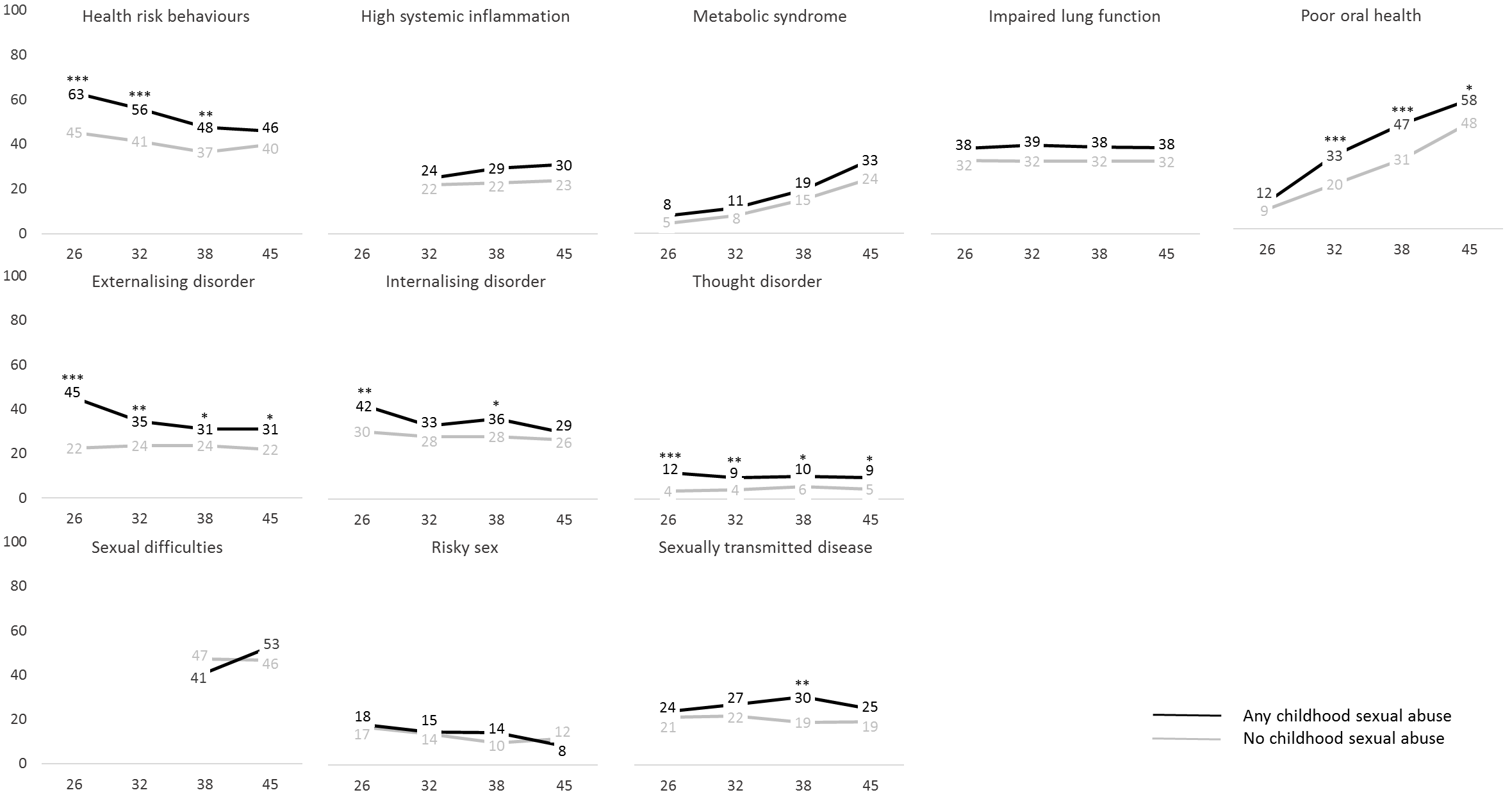 Figure S2. Estimated prevalence (adjusted for all control variables: childhood socioeconomic status, adverse childhood experiences, and sexual assault in adulthood) of each problem at each assessment point (26, 32, 38, 45) for those who reported childhood sexual abuse compared with those who did not. Asterisks indicate statistical significance: *p < .05, **p < .01, ***p < .001. For consistency with the primary analyses, these analyses excluded those with data for the outcome of interest at fewer than two phases between 26 and 45y.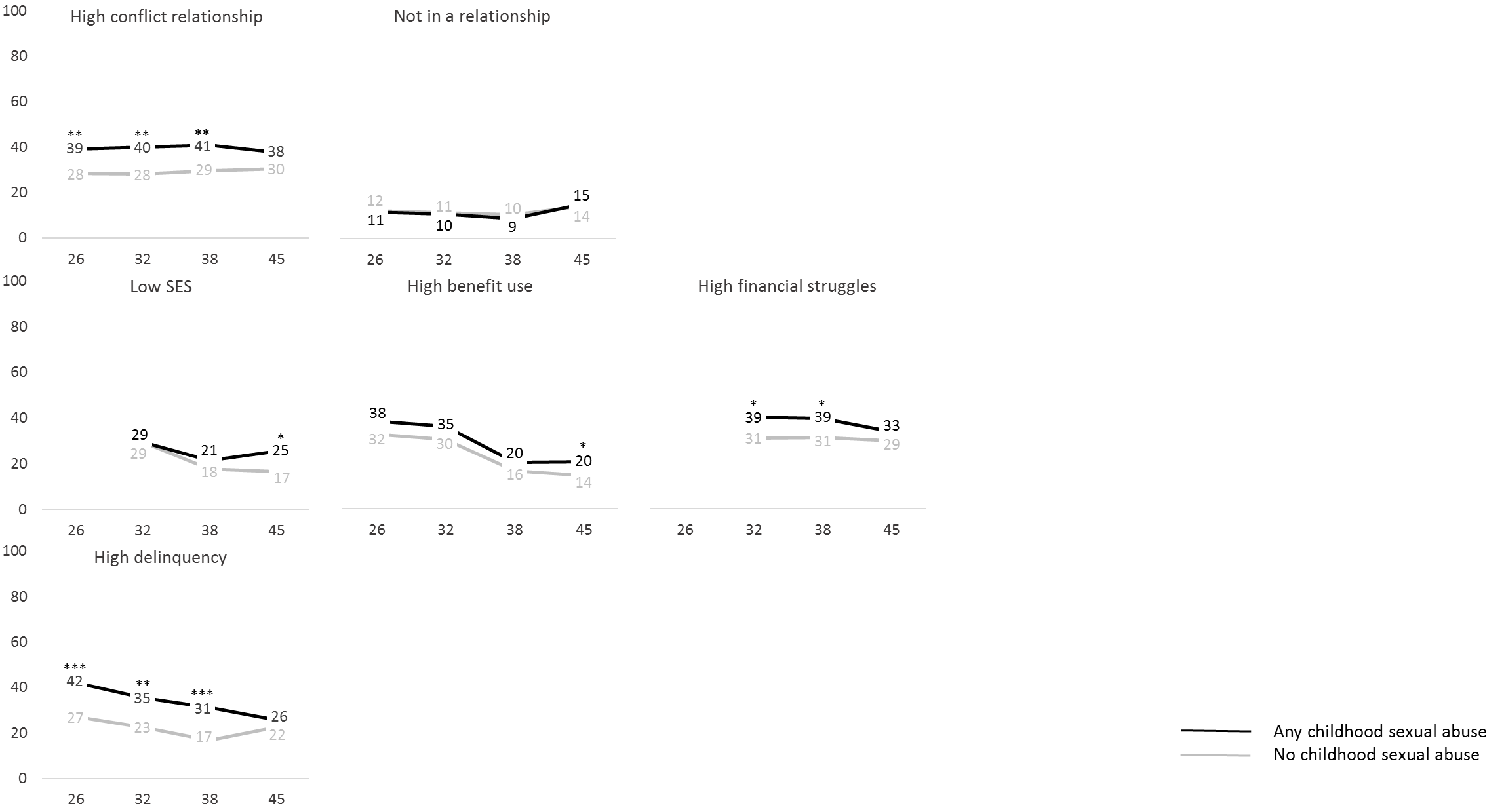 Figure S2 cont. Estimated prevalence (adjusted for all control variables: childhood socioeconomic status, adverse childhood experiences, and sexual assault in adulthood) of each problem at each assessment point (age 26, 32, 38 and 45) for those who reported forced intercourse compared with all other participants. Asterisks indicate statistical significance: *p < .05, **p < .01, ***p < .001. For consistency with the primary analyses, these analyses excluded those with data for the outcome of interest at fewer than two phases between 26 and 45y. Section 1: Childhood sexual abuse questions2Section 2: Sample size available for analysis3Section 3: Unadjusted prevalence4Section 4: Supplementary Analyses4.1 Effects of creating binary cut-offs for continuous variables64.2 Childhood sexual abuse-related outcomes at each assessment age8Type of abuseQuestion wordingBefore you turned 16, did someone … when you didn’t want them to?Genital touchingTouch your genitalsGenital touchingGet you to touch their genitalsForced intercourseHave anal intercourse with you [asked of males only]Forced intercourseMake you have sex with them/have sexual intercourse with youAttempted intercourseTry to have intercourse with you, but did not succeedOutcomesN1PhysicalHealth risk behaviours929High systemic inflammation871Metabolic syndrome904Low lung function922Poor oral health916Mental Externalising disorder929Internalising disorder928Thought disorder928Suicide attempt937Sexual Sexual difficulties7402Risky sex919Sexually transmitted disease928Interpersonal High conflict relationship892Not in a relationship928Parenting difficulties6693Economic No formal qualifications891Low socioeconomic status915High benefit use897Financial difficulties910Antisocial High delinquency928Any criminal conviction926Problems in ≥ 4 domains929No childhood sexual abuseNo childhood sexual abuseAny childhood sexual abuseAny childhood sexual abuseForced or attempted intercourseForced or attempted intercourseForced intercourseForced intercourseN% (95% CI)N% (95% CI)N% (95% CI)N% (95% CI)PhysicalHealth risk behaviours74946 (42, 49)18061 (54, 68)9966 (56, 75)5772 (60, 84)High systemic inflammation70417 (14, 19)16728 (21, 35)9432 (22, 41)5340 (26, 53)Metabolic syndrome72813 (10, 15)17615 (10, 21)9720 (12, 27)5520 (9, 31)Low lung function74434 (30, 37)17840 (33, 48)9740 (30, 50)5638 (25, 50)Poor oral health73629 (25, 32)18042 (35, 49)9947 (38, 57)5749 (36, 62)MentalExternalising disorder74926 (23, 30)18037 (30, 44)9940 (31, 50)5746 (33, 59)Internalising disorder74830 (26, 33)18051 (43, 58)9957 (47, 66)5763 (51, 76)Thought disorder7484 (3, 6)18012 (7, 16)9912 (6, 19)5712 (4, 21)Suicide attempt7569 (7, 11)18128 (21, 34)9936 (27, 46)5749 (36, 62)SexualSexual difficulties61028 (24, 31)13028 (21, 36)7630 (20, 41)4025 (12, 38)Risky sex74213 (11, 15)17711 (7, 16)9710 (4, 16)5613 (4, 21)Sexually transmitted disease74820 (17, 23)18032 (25, 38)9933 (24, 43)5732 (19, 44)InterpersonalHigh conflict relationship72231 (28, 35)17045 (37, 52)9349 (39, 60)5254 (40, 67)Not in a relationship74811 (9, 13)18013 (8, 18)9912 (6, 19)5714 (5, 23)Parenting difficulties53935 (30, 39)13028 (21, 36)7033 (22, 44)3839 (24, 55)EconomicNo formal qualifications72012 (9, 14)17117 (11, 23)9317 (10, 25)5223 (12, 35)Low socioeconomic status74118 (15, 21)17421 (15, 27)9625 (16, 34)5426 (14, 38)High benefit use72425 (22, 28)17340 (33, 47)9643 (33, 53)5448 (35, 61)Financial difficulties73625 (22, 28)17437 (30, 45)9643 (33, 53)5448 (35, 61)AntisocialHigh delinquency74823 (20, 26)18037 (30, 44)9942 (33, 52)5747 (34, 60)Any criminal  conviction74628 (25, 31)18028 (21, 34)9829 (20, 38)5632 (20, 44)Multi-domainsProblems in ≥ 4 domains74940 (37, 44)18057 (49, 64)9963 (53, 72)5767 (54, 79)Any CSANo CSAAdjusted group differenceOutcomesM (SD)M (SD)Β (95% CI)PhysicalSystemic inflammation: high-sensitivity C-reactive protein mg/L (higher is worse)3.91 (8.46)2.45 (4.85)1.17*1(1.03, 1.33)Systemic inflammation: fibrinogen g/L (higher is worse)3.17 (0.75)2.94 (0.66)1.05*1(1.01, 1.09)Systemic inflammation: white blood cellsx109/L (higher is worse)8.36 (1.99)7.55 (1.77)1.07**1(1.03, 1.12)Lung function% of age-predicted FEV1 (lower is worse)94.46 (12.34)97.22 (12.93)-2.39*(-4.74, -0.04)Oral health (cavities)% tooth surfaces with decay (higher is worse)23.51 (23.86)18.05 (17.19)1.141(0.96, 1.36)InterpersonalRelationship conflictScore 0-48 (higher is worse)3.39 (5.66)2.54 (4.18)1.141(0.96, 1.36)Positive parentingScore -3.7-20 (lower is worse)10.99 (4.65)10.58 (4.88)0.50(-0.47, 1.47)EconomicSocioeconomic status Score 1-6 (lower is worse)3.49 (1.51)3.87 (1.42)-0.33**(-0.57, -.09)Benefit daysNumber of benefit days from age 38 to 46 344.51 (814.28)115.78 (434.92)1.74**1(1.17, 2.59)Financial difficulties scoreZ-score (higher is worse) 0.16 (1.02)-0.06 (0.81)1.12*1(1.00, 1.25)AntisocialSelf-reported delinquencyScore 1-48 (higher is worse)1.37 (2.48)0.97 (1.50)1.17**1(1.06, 1.29)